ΠΡΩΤΟΚΟΛΛΟ ΠΑΡΑΔΟΣΗΣ-ΠΑΡΑΛΑΒΗΣΣτη Μυτιλήνη σήμερα ___/___/20___, ημέρα ____________ και ώρα __:__ συνήλθαν στο γραφείο του 1ου Εργαστηριακού Κέντρου (ΕΚ) Μυτιλήνης, οι υπογραφόμενοι:α) _____________________________________, εκπαιδευτικός κλάδου ______, υπεύθυνος/η του Εργαστηρίου Κατεύθυνσης «____________________________________________________________» του 1ου ΕΚ Μυτιλήνης
β) _____________________________________, εκπαιδευτικός κλάδου ______, υπεύθυνος/η του Εργαστηρίου Κατεύθυνσης «____________________________________________________________» του 1ου ΕΚ Μυτιλήνηςκαι παρέδωσε ο/η πρώτος/η στο/η δεύτερο/η τα παρακάτω υλικά του εργαστηρίου ευθύνης του/της προς φύλαξη και χρήση.Το πρωτόκολλο αυτό, γράφηκε σε τρία αντίγραφα και υπογράφεται ως εξής: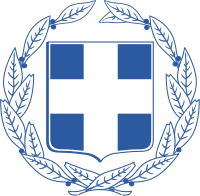 ΕΛΛΗΝΙΚΗ ΔΗΜΟΚΡΑΤΙΑΥΠΟΥΡΓΕΙΟ ΠΑΙΔΕΙΑΣ ΚΑΙ ΘΡΗΣΚΕΥΜΑΤΩΝΠΕΡΙΦΕΡΕΙΑΚΗ Δ/ΝΣΗ Α/ΘΜΙΑΣ & Β/ΘΜΙΑΣ ΕΚΠ/ΣΗΣ Β. ΑΙΓΑΙΟΥΔΙΕΥΘΥΝΣΗ ΔΕΥΤΕΡΟΒΑΘΜΙΑΣ ΕΚΠΑΙΔΕΥΣΗΣ Ν. ΛΕΣΒΟΥ1ο ΕΡΓΑΣΤΗΡΙΑΚΟ ΚΕΝΤΡΟ ΜΥΤΙΛΗΝΗΣΥπόδειγμα ΠΠΠΕΛΛΗΝΙΚΗ ΔΗΜΟΚΡΑΤΙΑΥΠΟΥΡΓΕΙΟ ΠΑΙΔΕΙΑΣ ΚΑΙ ΘΡΗΣΚΕΥΜΑΤΩΝΠΕΡΙΦΕΡΕΙΑΚΗ Δ/ΝΣΗ Α/ΘΜΙΑΣ & Β/ΘΜΙΑΣ ΕΚΠ/ΣΗΣ Β. ΑΙΓΑΙΟΥΔΙΕΥΘΥΝΣΗ ΔΕΥΤΕΡΟΒΑΘΜΙΑΣ ΕΚΠΑΙΔΕΥΣΗΣ Ν. ΛΕΣΒΟΥ1ο ΕΡΓΑΣΤΗΡΙΑΚΟ ΚΕΝΤΡΟ ΜΥΤΙΛΗΝΗΣΑ/ΑΚωδικόςΠεριγραφή υλικούΠοσότηταΝέος ΚωδικόςΟ/Η Παραδούς/Παραδούσα_____________________ΘΕΩΡΗΘΗΚΕ
Ο Διευθυντής
του 1ου ΕΚ ΜυτιλήνηςΕυάγγελος ΠαπαπαναγιώτουΟ/Η Παραλαβών/Παραλαβούσα__________________________